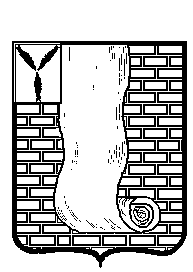 АДМИНИСТРАЦИЯКРАСНОАРМЕЙСКОГО МУНИЦИПАЛЬНОГО РАЙОНАСАРАТОВСКОЙ ОБЛАСТИРАСПОРЯЖЕНИЕО  проведении Дня матери в Красноармейском муниципальном районеВ соответствии с Уставом Красноармейского муниципального района, в связи с празднованием Дня матери в  Красноармейском муниципальном районе:1. Провести праздничные культурно-массовые и спортивные  мероприятия 22 ноября 2019 года, посвященные Дню матери;2. Утвердить состав организационного комитета по проведению мероприятий, посвященных Дню матери, согласно приложению;3. Организационному комитету разработать и утвердить планы мероприятий по подготовке и проведению мероприятий, посвященных Дню матери;	4. Главным распорядителям бюджетных средств в рамках плана мероприятий  по подготовке и проведению Дня матери составить и утвердить сметы расходов;	5. Рекомендовать главам муниципальных образований Красноармейского муниципального района   провести праздничные мероприятия ко Дню матери на территории своих муниципальных образований;6. Рекомендовать начальнику ОМВД России по Красноармейскому району обеспечить охрану общественного порядка во время проведения  мероприятий, посвященных Дню матери;7. Рекомендовать МУ «Редакция газеты «Новая жизнь» (Лопанцев П.П.), освещать подготовку и проведение мероприятий, посвященных Дню матери;8. Организационно-контрольному отделу администрации Красноармейского муниципального района (Усынкину А.В.)  разместить     настоящее распоряжение на официальном сайте администрации Красноармейского муниципального района в иформационно - телекоммуникационной сети «Интернет» (krasnoarmeysk64.ru);9. Контроль за исполнением настоящего распоряжения возложить на заместителя главы администрации Красноармейского муниципального района Наумову Е.В.Глава Красноармейского муниципального района                                                                       А.В. ПетаевСОСТАВорганизационного комитета по проведению праздников, посвященных Дню матери Члены организационного комитета:от14 ноября 2019г.№1015-рот14 ноября 2019г.№1015-рг. Красноармейск    Приложение                                                                              к распоряжению администрации     Красноармейского    муниципального района                                                                             от 14.11.2019г.  № 1015-рПетаев А.В.– глава Красноармейского муниципального района председатель организационного комитета; Наумова Е.В.– заместитель главы администрации Красноармейского муниципального района, заместитель председателя организационного комитета; Филиппова Ю.А.– методист отдела взаимодействия с учреждениями культуры, секретарь координационного совета.Баланов Д.В.–  главный врач  ГУЗ СО «Красноармейская РБ» (по  согласованию);Всемирнов С.В.– руководитель аппарата администрации Красноармейского муниципального района;Вяльдина О.А.- директор МБУК «Централизованная клубная система»;Зотов А.И.- первый заместитель главы администрации Красноармейского муниципального района; Кузнецова Е.В.- начальник отдела культуры администрации Красноармейского муниципального района;Лопанцев П.П.- главный редактор МУП «Редакция газеты «Новая жизнь»;Пашкина Н.В.- начальник финансового управления администрации Красноармейского муниципального района;Седова С.Н.- консультант отдела экономического развития и торговли администрации Красноармейского муниципального района;Суздаль А.С.- начальник  ОМВД России по Красноармейскому району  Саратовской области,  подполковник полиции  (по согласованию);Усынкин А.В.- начальник организационного отдела администрации Красноармейского муниципального района;Хижняков А.А.- начальник управления образования Красноармейского муниципального района;Шубина Ю.Ю.– начальник отдела по  социальной политике, охране труда и трудовым отношениям администрации Красноармейского муниципального района.